Improving Own Learning and Performance level 2 StandardThe key skills are the skills which are most commonly needed to succeed in a range of activities – at work, in education and training and in everyday life. In developing the key skill of Improving Own Learning and Performance, you will learn to use and adapt your skills confidently and effectively in a range of settings and contexts.ProgressionThe key skills qualifications are designed to enable you to progress at your own pace. Each level of the key skill above level 1 incorporates and builds on the previous ones. The key skills qualifications not only recognise your current capabilities, they also require you to identify how you can further improve your skills to meet new demands at higher levels.To achieve Improving Own Learning and Performance at level 2, you must be able to apply your skills to suit different purposes. You will show that you can:Plan your time well to meet your targetsIdentify when you need support to help you meet targetsIdentify ways you learn best and how to improve your performance.Part A – you need to know how to:Help set targets and plan how these will be metWork with an appropriate person, such as your tutor, supervisor or adviser, to:Make sure you understand how planning and reviewing your learning can help to improve your performance and what is meant by learning styles and evidence of achievementDevelop an individual learning plan that includes:Targets that say exactly what you want to achieve and how you will prove you have met themprovide information to make sure they are realistic; including what might affect your chances of successThe action you will take (action points) for each target and dates (deadlines) to help you manage your timeHow to get the support you need, including who will review your progress, and where and when this will take place.Take responsibility for some decisions about your learningWork through your action points to complete these on time, revising your plan when needed to overcome unexpected events or problemsChoose different ways of learning (learning styles) and decide on the methods that best suit you (eg pictures/diagrams, reading/talking/writing, listening to others, watching or doing something practical)Work for short periods without close supervision so you have to take some decisions about your learningIdentify when you need support and use this effectively to help meet your targets.Review progress and provide evidence of achievementsWork with an appropriate person, such as your tutor, supervisor or adviser, to:Identify what you learned and how you used learning from one task to meet the demands of another taskIdentify the targets you have met, by checking your plan to see if you have done what you set out to doIdentify evidence of your achievementsIdentify ways you learn best (your preferred learning style/s and methods of learning) and how to improve your performance (the quality of your work, the way you work).Part B – you must:Provide at least two examples of meeting the standard for LP2.1, LP2.2 and LP2.3 (each example should cover at least two targets). Overall, show you can use at least two different ways of learning to improve your performance.Evidence must show you can:LP2.1- Help set targets with an appropriate person and plan how these will be met.2.1.1 Provide information to help set realistic targets for what you want to achieve2.1.2 Identify clear action points for each target and how you will manage your time2.1.3 Identify how to get the support you need and arrangements for reviewing your progress.LP2.2- Take responsibility for some decisions about your learning, using your plan to help meet targets and improve your performance.2.2.1 Use your action points to help manage your time well; revising your plan when needed2.2.2 Choose ways of learning to improve your performance, working for short periods without close supervision2.2.3 Identify when you need support and use this effectively to help you meet targets.LP2.3 - Review progress with an appropriate person and provide evidence of your achievements.2.3.1 Identify what you learned, and how you have used your learning in another task2.3.2 Identify targets you have met and evidence of your achievements2.3.3 Identify ways you learn best and how to further improve your performance.Assessor declaration: I declare that the details above are correct, that the evidence submitted is the candidate’s own work and that the candidate meets all of the requirements for this key skill.Assessor’s name:……………………………………………..Assessor’s signature:……………………………………….    Date:…………………………………………..Candidate’s name:……………………………………………Candidate’s signature:………………………………………   Date:…………………………………………..Internal Verifier’s name:……………………………………  Internal Verifier’s signature:……………………………    : Date:……………………………………………Note Part A coverage must also be confirmed (using Part A questions as necessary) before a qualification certificate can be claimed.IMPROVING OWN LEARNING  PERFORMANCE - LEVEL 2Provide at least two examples of meeting the standard for LP2.1, LP2.2 and LP2.3 (each example should cover at least two targets). Overall, show you can use at least two different ways of learning to improve your performance.Improving Own Learning & Performance Part A questions – Level 2Your assessor/tutor will advise which of the following you need to answer (normally all three). You will need to answer these as fully as possible giving examples:Section 1What have you learnt about helping set targets and planning how these will be met?Section 22. What have you learnt about taking responsibility for some decisions about yourlearning?Section 33. What have you learnt about reviewing progress and providing evidence of yourachievements?Example 1IOLP 2.1What are you going to learn or improve on for this example? You will need to explain why you have chosen this objective. (2.1.1)What would you say your current level of skill or knowledge level is in this area? (2.1.1)Who do you need to help you to set your two learning targets? What is this persons job role? (2.1.1)To make sure that the targets you have set are realistic, what information have you shared with the above person/ people? (2.1.1)What two targets have you set to help achieve your overall learning aim for example 1? (2.1.1)To help you to achieve your two targets, complete an action plan for each  (2.1.2) Target 1Target 2To help you to achieve your targets you will need some help and guidance:Name some people who you could go to for help and support:Give reasons why you have chosen the above person/people.You may need certain equipment and materials to help you to complete your action plan (2.1.3)What equipment/ materials might you need?Where could you get this equipment from?Along the way you will need to review your plan to make sure that you are progressing towards achieving your targets.Complete the following table to highlight when you will carry out your reviews.IOPL2.2To keep track of your progress, fill in the learning log for each of your targets. You will need to take the action points from your action plans. It is probable that your plans will change along the way so make sure that you make a note of each of these changes in your learning log. (2.2.1) Learning Log: Example 1 – Target 1Learning Log: Example 1 – Target 2You will have used lots of different methods to help you to achieve your targets. Tick the methods you have used below and remember to include lots of evidence of these in your evidence section. (2.2.2)  Watching a demonstration or a videoLooking at pictures or diagramsReading books, newspapers etc.Hearing or listeningDoing practical workWriting or drawingAsking questionsHow has using these different methods helped you to learn and achieve your targets? (2.2.2)When did you work without close supervision or independently? (2.2.2)What support did you receive whilst trying to achieve your targets and how did this help you? (2.2.3)IOLP L3What have you learned and achieved? (2.3.1)How have you used what you have learned to help tackle another task? (2.3.1)Comment on the targets in your action plans that you have met and include evidence of your achievements in your evidence section. (2.3.2)Which ways of learning suit you best and explain why? (2.3.3)How could you improve your learning and performance in the future? (2.3.3)Include any evidence you have collected along the way of you achieving your targets in the evidence sectionExample 2IOLP 2.1What are you going to learn or improve on for this example? You will need to explain why you have chosen this objective. (2.1.1)What would you say your current level of skill or knowledge level is in this area? (2.1.1)Who do you need to help you to set your two learning targets? What is this persons rob role? (2.1.1)To make sure that the targets you have set are realistic, what information have you shared with the above person/ people? (2.1.1)What two targets have you set to help achieve your overall learning aim for example 1? (2.1.1)To help you to achieve your two targets, complete an action plan for each  (2.1.2) Target 1Target 2To help you to achieve your targets you will need some help and guidance:Name some people who you could go to for help and support:Give reasons why you have chosen the above person/people.You may need certain equipment and materials to help you to complete your action plan (2.1.3)What equipment/ materials might you need?Where could you get this equipment from?Along the way you will need to review your plan to make sure that you are progressing towards achieving your targets.Complete the following table to highlight when you will carry out your reviews.IOPL2.2To keep track of your progress, fill in the learning log for each of your targets. You will need to take the action points from your action plans. It is probable that your plans will change along the way so make sure that you make a note of each of these changes in your learning log. (2.2.1) Learning Log: Example 2 – Target 1Learning Log: Example 2 – Target 2You will have used lots of different methods to help you to achieve your targets. Tick the methods you have used below and remember to include lots of evidence of these in your evidence section. (2.2.2)  Watching a demonstration or a videoLooking at pictures or diagramsReading books, newspapers etc.Hearing or listeningDoing practical workWriting or drawingAsking questionsHow has using these different methods helped you to learn and achieve your targets? (2.2.2)When did you work without close supervision or independently? (2.2.2)What support did you receive whilst trying to achieve your targets and how did this help you? (2.2.3)IOLP L3What have you learned and achieved? (2.3.1)How have you used what you have learned to help tackle another task? (2.3.1)Comment on the targets in your action plans that you have met and include evidence of your achievements in your evidence section. (2.3.2)Which ways of learning suit you best and explain why? (2.3.3)How could you improve your learning and performance in the future? (2.3.3)Include any evidence you have collected along the way of you achieving your targets in the evidence sectionEvidence SectionCandidateCOMPONENTEXAMPLE 1REFERENCE(S)EXAMPLE 1REFERENCE(S)EXAMPLE 2REFERENCE(S)EXAMPLE 2REFERENCE(S)LP 2.1: Help set targets with an appropriate person and plan how these will be metTarget 1Target 2Target 1Target 2LP 2.1.1 : Provide information to help set realistic targets for what you want to achieveLP 2.1.2: Identify clear action points for each target and how you will manage your timeLP 2.1.3: Identify how to get the support you need and arrangements for reviewing your progressLP 2.2: Take responsibility for some decisions about your learning, using your plan to help meet targets and improve your performanceEXAMPLE 1REFERENCE(S)EXAMPLE 1REFERENCE(S)EXAMPLE 2REFERENCE(S)EXAMPLE 2REFERENCE(S)LP 2.2.1: Use your action points to help manage your time well; revising your plan when neededLP 2.2.2: Choose ways of learning to improve your performance, working for short periods without close supervisionLP 2.2.3: Identify when you need support and use this effectively to help you meet targetsLP 2.3: Review progress with an appropriate person and provide evidence of your achievementsEXAMPLE 1REFERENCE(S)EXAMPLE 1REFERENCE(S)EXAMPLE 2REFERENCE(S)EXAMPLE 2REFERENCE(S)LP 2.3.1: Identify what you learned, and how you have used your learning in another taskLP 2.3.2: Identify targets you have met and evidence of your achievementsLP 2.3.3: Identify ways you learn best and how to further improve your performance.ASSESSORCANDIDATEDATEDATEExample 1Describe you targetPlanned completion dateTarget 1Target 2Actions to be carried out:Planned completion dateActions to be carried out:Planned completion dateTarget NumberReview DateReviewed by whom?What will you be looking at?Action PointCompleted on time?What changes were made?Why were these changes made?Action PointCompleted on time?What changes were made?Why were these changes made?Example 1Describe you targetPlanned completion dateTarget 1Target 2Actions to be carried out:Planned completion dateActions to be carried out:Planned completion dateTarget NumberReview DateReviewed by whom?What will you be looking at?Action PointCompleted on time?What changes were made?Why were these changes made?Action PointCompleted on time?What changes were made?Why were these changes made?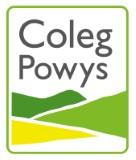 